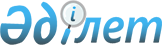 Атырау облысындағы Сарықамыс кентінің тұрғындарын көшіру туралыҚазақстан Республикасы Үкіметінің қаулысы 2002 жылғы 18 наурыз N 321

      Ауа атмосферасындағы зиянды заттардың рұқсат етілген шекті шоғырланудан асып түсуіне және Теңіз мұнай кен орнының санитарлық-қорғаныс аймағында орналасқан Сарықамыс кенті тұрғындарының шамадан тыс науқастылығына байланысты Қазақстан Республикасының Үкіметі қаулы етеді: 

      1. Атырау облысының әкімі заңнамада белгіленген тәртіппен: 

      1) 2006 жылға дейінгі мерзімде Сарықамыс кентінің тұрғындарын Атырау қаласына және Атырау облысының Жаңа-Қаратон кентіне көшіруді қамтамасыз етсін; 

      2) Сарықамыс кентінің көшірілетін тұрғындары үшін жаңа тұрғын үйлер, әлеуметтік объектілер және инженерлік коммуникациялар салу жөнінде тапсырыс берушіні анықтасын;     3) көшірілетін халықтың тұрмыс-тіршілігі үшін қажетті тұрғын үйлер, әлеуметтік объектілер және инженерлік коммуникациялар салуға арналған жерлерді уақтылы бөлуді қамтамасыз етсін.     2. Осы қаулы қол қойылған күнінен бастап күшіне енеді.     Қазақстан Республикасының        Премьер-МинистріМамандар:     Багарова Ж.А.,     Қасымбеков Б.А.
					© 2012. Қазақстан Республикасы Әділет министрлігінің «Қазақстан Республикасының Заңнама және құқықтық ақпарат институты» ШЖҚ РМК
				